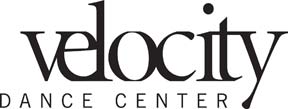 VELOCITY TECH INTERNSHIPBackground: Velocity is Seattle’s premier art center dedicated to contemporary dance and performance. Its mission is to advance contemporary dance and movement-based art by fostering the creative explorations of artists and audiences through an invested commitment to education, creation, performance, inquiry, community participation and inter/national exchange.Reports to: Technical DirectorPosition description: The Tech Intern will assist staff with technical aspects of productions, learn basics of lights and sound, be on crew during Velocity produced shows. Hours: 10-15 hours per week. Flexible schedule, but must meet established guidelines. Compensation: Position is unpaid. Intern will receive unlimited dance classes at the rate of $5/class and studio rental at the rate of $7/hr. Term of Position:This is appointment starts August 1, 2018 (or sooner, if availability permits) and ends December 31, 2018. (These dates are semi-negotiable). It can be renewed based on mutual agreement. The Intern is responsible for tracking their hours and e-mailing a monthly total to the Administrative Assistant at info@velocitydancecenter.org. The Intern may resign from post with 15 days notice. Responsibilities include but are not limited to:Work with Velocity staff to keep facilities organized and maintainedWork with Technical Director to ensure tech booth organization is maximizedAttend production meetings regarding Velocity produced showsAssist on Velocity produced shows as Stage HandAssist with other Velocity events and shows as neededHow to apply: Please send a resume and cover letter to Ari Lidz, Technical Director, at ari@velocitydancecenter.org. Position open until filled.